БАШКОРТОСТАН        РЕСПУБЛИКАҺЫ                  РЕСПУБЛИКА           БАШКОРТОСТАН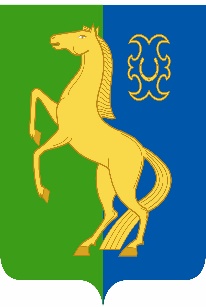 ЙӘРМӘКӘЙ  РАЙОНЫ   МУНИЦИПАЛЬ                             АДМИНИСТРАЦИЯ          СЕЛЬСКОГОРАЙОНЫНЫҢ   ИҪКЕ     СҮЛЛЕ   АУЫЛ                                ПОСЕЛЕНИЯ      СТАРОСУЛЛИНСКИЙСОВЕТЫ          АУЫЛ         БИЛӘМӘҺЕ                                               СЕЛЬСОВЕТ        МУНИЦИПАЛЬНОГО                 ХАКИМИӘТЕ                                                                       РАЙОНА     ЕРМЕКЕЕВСКИЙ     РАЙОН452195,   Иҫке Сүлле аулы,    Уҙәк  урамы,  84                                            452195, с. Старые Сулли, ул. Центральная.84тел.  2 – 63 – 73                                                                            тел.  2 – 63 – 73__________________________________________________________________________________________________________________ҠАРАР                                              № 10                             ПОСТАНОВЛЕНИЕ06 февраль 2024 й.	                                                                    06 февраля 2024 г.Об утверждении муниципальной программы  «Развитие физической культуры, спорта и молодежной политики в сельском поселении Старосуллинский сельсовет муниципального района Ермекеевский район Республики Башкортостан на 2024-2026 годы»  	В соответствии с Федеральным законом от 06 октября 2003 года № 131-ФЗ "Об общих принципах организации местного самоуправления в Российской Федерации", Федеральным законом "О физической культуре и спорте в Российской Федерации" от 04.12.2007 № 329-ФЗ, законами Республики Башкортостан «О физической культуре и спорте в Республике Башкортостан» от 24.11.2008 № 68-з, «О молодежной политике в Республике Башкортостан» от 06.12.2021 № 478-3,ПОСТАНОВЛЯЮ:	1. Утвердить муниципальную программу «Развитие физической культуры, спорта и молодежной политики в сельском поселении Старосуллинский сельсовет муниципального района Ермекеевский район Республики Башкортостан на 2024-2026 годы» (приложение № 1).	2. Настоящее постановление обнародовать на информационном стенде администрации и опубликовать на официальном сайте сельского поселения  Старосуллинский сельсовет муниципального района  Ермекеевский район Республики Башкортостан.           3. Постановление вступает в силу со дня его подписания и распространяется на правоотношения, возникшие с 01 января 2024 года.4. Контроль за исполнением настоящего постановления оставляю за собой.Глава сельского поселения Старосуллинский сельсовет 		                                                Р.Х.АбдуллинПриложение №1Утверждено постановлениемглавы сельского поселения Старосуллинский сельсовет муниципального района Ермекеевский район РБ                                                         			от 06 февраля 2024 г. № 10Муниципальная  программа«Развитие физической культуры, спорта и молодежной политикив сельском поселении Старосуллинский сельсовет муниципального района Ермекеевский район Республики Башкортостан  на 2024-2026 годы»Паспорт  программы1. Содержание проблемы и обоснование необходимости ее решения программно-целевым методомСоздание основы для сохранения и улучшения физического и духовного здоровья граждан является одним из важнейших элементов социально-экономического и социально-политического развития общества. Существенным фактором, определяющим состояние здоровья населения, является поддержание оптимальной физической активности в течение всего жизненного пути человека.Реализация стратегических целей совершенствования системы физической культуры, спорта и молодежной политики предполагает создание условий для укрепления здоровья населения путем развития инфраструктуры спорта, популяризации массового и профессионального спорта и приобщения различных слоев общества к систематическим занятиям физической культурой и спортом.	Таким образом, развитие системы физической культуры и спорта является необходимым фактором становления личности как гражданина с активной жизненной позицией и одним из факторов становления всего гражданского общества в целом.	Для улучшения состояния материально-технической базы необходимо координирование использования средств местного бюджета, что невозможно без применения программно-целевого метода. 	В сельском поселении Старосуллинский сельсовет имеется база для проведения спортивных соревнований как лыжня, футбол, волейбол, баскетбол, хоккей и др. Для привлечения к участию в физкультурно-оздоровительных и массовых спортивных мероприятиях молодежи в сельском поселении Старосуллинский сельсовет необходимо создать условия для их проведения по месту жительства и отдыха молодежи.2. Основные цели и задачи ПрограммыЦелями программы являются следующие:- реализация государственной политики в области физической культуры и спорта;- обеспечение успешного участия спортсменов в районных соревнованиях;- повышение массовости физкультурного движения;- поддержка молодежи.Для достижения указанных целей Программа предусматривает решение следующих задач:- организация системной пропаганды физической активности и здорового образа жизни;- укрепление и расширение материально-технической базы физкультуры и спорта.	- создание условий для развития молодежи, ее самореализации в различных сферах жизнедеятельности, на гражданско-патриотическое и духовно-нравственное воспитание молодых граждан в целях достижения устойчивого социально-экономического развития.3. Сроки и этапы реализации ПрограммыПрограмма будет реализовываться в период с 2024 по 2026 годы, без деления на этапы.4. Механизм реализации ПрограммыПрограмма представляет собой комплекс мероприятий, направленных на решение проблем в сфере физической культуры, спорта и молодежной политики. В решении указанных проблем должны принять участие органы местного самоуправления.В связи с этим механизмом реализации программы предполагает:- постоянную координацию действий исполнителей программных мероприятий;	- мониторинг эффективности реализации мероприятий Программы;		- повышение роли спортивных общественных организаций в реализации программных мероприятий; 								- разработку и внедрение эффективных методик и технологий массовой физкультурно-оздоровительной работы, подготовки спортсменов;			 - создание условий для участия молодежи в политической, социально-экономической, научной, спортивной и культурной жизни общества.5. Финансирование и ресурсное обеспечение ПрограммыОбщий объем финансирования Программы составляет 12,0 тысяч рублей. за счет бюджета сельского поселения, из них по годам:2024 год – 4,0 тысяч рублей;2025 год – 4,0 тысяч рублей;2026 год – 4,0 тысяч рублей.6. Система контроля за выполнением ПрограммыКонтроль за реализацией Программы возлагается на Администрацию сельского поселения Старосуллинский сельсовет муниципального района Ермекеевский район. Система контроля за ходом выполнения Программы предусматривает возможность ее корректировки с учетом достигнутых результатов.7. Оценка социально-экономической эффективности реализации ПрограммыСоциально-экономическая эффективность реализации программы предполагается в:- повышении охвата населения сельского поселения занятиями физической культурой и спортом;- росте результатов, достигнутых спортсменами сельского поселения на районных соревнованиях;- снижении уровня заболеваемости различных групп населения сельского поселения;- улучшении физической подготовленности юношей допризывного и призывного возрастов;- удовлетворении потребностей жителей сельского поселения в активных оздоравливающих формах отдыха;- наличии условий для участия молодежи в политической, социально-экономической, научной, спортивной и культурной жизни общества.Перечень целевых индикаторов и показателей программы и их значения указаны в приложении № 1 к муниципальной программе.Приложение № 1 к Программе«Развитие физической культуры, спорта и молодежной политики в сельском поселении Старосуллинский сельсовет муниципального района Ермекеевский район РБ на 2024-2026 годы»Перечень мероприятий муниципальной программы«Развитие физической культуры, спорта и молодежной политики в сельском поселении Старосуллинский сельсовет муниципального района Ермекеевский район Республики Башкортостан на 2024-2026 годы»Наименование Программы«Развитие физической культуры, спорта и молодежной политики в сельском поселении Старосуллинский сельсовет муниципального района Ермекеевский район Республики Башкортостан на 2024-2026 годы» (далее – Программа)Основание для разработки ПрограммыФедеральный закон от 06.10.2003 №131-ФЗ "Об общих принципах организации местного самоуправления в Российской Федерации";Федеральный закон от 04.12.2007 № 329 – ФЗ «О физической культуре и спорте в Российской Федерации»;Закон Республики Башкортостан «О физической культуре и спорте в Республике Башкортостан» от 24.11.2008 № 68-з, Закон Республики Башкортостан «О молодежной политике в Республике Башкортостан» от 06.12.2021 № 478-3.Заказчик ПрограммыАдминистрация сельского поселения  Старосуллинский сельсовет муниципального района Ермекеевский район Республики БашкортостанЦели и задачи ПрограммыЦель Программы – Обеспечение условий для развития на территории сельского поселения Старосуллинский сельсовет физической культуры и массового спорта, организация проведения официальных физкультурно-оздоровительных, иных массовых и спортивных мероприятий.Задачи Программы:- укрепление материально-технической базы для проведения мероприятий по физической культуре и спорту в сельском поселении Старосуллинский сельсовет;- организация и проведение сельских спортивных и физкультурных мероприятий, участие спортсменов сельского поселения Старосуллинский сельсовет в соревнованиях Ермекеевского района- развитие молодежи сельского поселения Старосуллинский сельсоветСроки реализации Программы2024-2026 годы. Перечень основных мероприятий ПрограммыМероприятия Программы с указанием сроков их реализации, исполнителей, объемов финансирования по источникам и годам приведены далее и в приложении к настоящей ПрограммеИсполнители и соисполнители ПрограммыАдминистрация сельского поселения  Старосуллинский сельсовет муниципального района Ермекеевский район Республики Башкортостан;МБУ Ермекеевский РДК Старосуллинский сельский клуб (по согласованию)Объемы и источники финансированияОбщий объем финансирования из бюджета поселения на 2024-2026 г. составляет 12,0 тыс. руб., в том числе:2024г. – 4,0 тыс. руб.2025г. – 4,0 тыс. руб.2026г. – 4,0 тыс. руб.Ожидаемые      
результаты     
реализации     
Программы      
    - увеличение численности людей, регулярно занимающихся физической культурой и спортом, до 50 процентов от общей численности населения сельского поселения Старосуллинский сельсовет;- увеличение обеспеченности населения. материально-технической базой сельского поселения Старосуллинский сельсовет.Наименование мероприятий     Срок      
реализацииОбщий объем    
финансирования,
тыс. руб.      Исполнители   
мероприятия   Ответственный за
финансирование  Наименование мероприятий     Срок      
реализацииОбщий объем    
финансирования,
тыс. руб.      Наименование мероприятий     Срок      
реализацииОбщий объем    
финансирования,
тыс. руб.      1234562Закупка товаров, работ, услуг для обеспечения населения физической культурой, спортом и молодежной политики 
20244,0Администрация СП  Старосуллинский сельсовет МР Ермекеевски район РБ,Старосуллинский СК (по согласованию)Администрация СП  Старосуллинский сельсовет МР Ермекеевски район РБ2Закупка товаров, работ, услуг для обеспечения населения физической культурой, спортом и молодежной политики 
2025  4,0Администрация СП  Старосуллинский сельсовет МР Ермекеевски район РБ,Старосуллинский СК (по согласованию)Администрация СП  Старосуллинский сельсовет МР Ермекеевски район РБ2Закупка товаров, работ, услуг для обеспечения населения физической культурой, спортом и молодежной политики 
2026   4,0Администрация СП  Старосуллинский сельсовет МР Ермекеевски район РБ,Старосуллинский СК (по согласованию)Администрация СП  Старосуллинский сельсовет МР Ермекеевски район РБ2Закупка товаров, работ, услуг для обеспечения населения физической культурой, спортом и молодежной политики 
Администрация СП  Старосуллинский сельсовет МР Ермекеевски район РБ,Старосуллинский СК (по согласованию)Администрация СП  Старосуллинский сельсовет МР Ермекеевски район РБ3Пропаганда здорового образа жизни путем размещения информации на сайте сельского поселенияДва раза в год 0,0Администрация СП  Старосуллинский сельсовет МР Ермекеевски район РБ,Старосуллинский СК (по согласованию)Администрация СП  Старосуллинский сельсовет МР Ермекеевски район РБ4Информирование населения о мероприятиях, связанных со сдачей ГТОПостоянно0,0Администрация СП  Старосуллинский сельсовет МР Ермекеевски район РБ, Старосуллинский СК (по согласованию)Администрация СП  Старосуллинский сельсовет МР Ермекеевски район РБ5Консультирование молодежи о мерах поддержки молодежи в Республике БашкортостанПостоянно0,0Администрация СП  Старосуллинский сельсовет МР Ермекеевски район РБ, Старосуллинский СК (по согласованию)Администрация СП  Старосуллинский сельсовет МР Ермекеевски район РБ6Вовлечение молодежи в политическую, социально-экономическую, научную, спортивную и культурную жизнь обществаПостоянно0,0Администрация СП  Старосуллинский сельсовет МР Ермекеевски район РБ, Старосуллинский СК (по согласованию)Администрация СП  Старосуллинский сельсовет МР Ермекеевски район РБИтого по Программе            2024-2026 гг.12,0Итого по Программе            2024-2026 гг.